First Name of Application CV No 1625388Whatsapp Mobile: +971504753686 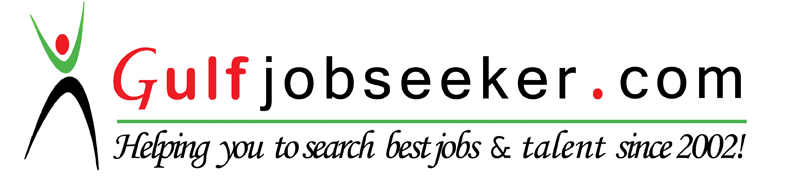 To get contact details of this candidate Purchase our CV Database Access on this link.http://www.gulfjobseeker.com/employer/services/buycvdatabase.php______________________________________________________________________________Position Desired: Physical Therapist/ PhysiotherapistObjective:To seek for a career opportunity where I can continuously advance my knowledge, hasten my skills and grow as a globally competitive Filipino while rendering my services to the people in a holistic way and guided by the Ethics.______________________________________________________________________________WORKING EXPERIENCEI: 	Position:	Physical Therapy Staff	Date:		October 5, 2015 to December 15, 2015Company:	HealthCube Rehabilitation and Wellness Center			West Greenhills, San Juan, Metro Manila, PH   JOB DESCRIPTION             -      Evaluate & train functional mobility, balance, wheelchair use and gait training.	      Specialized treatment in Geriatric patients, do evaluation and assessment.Administer specific exercises for Geriatric patients suffering from Osteoarthritis,Cardiac diseases, Pulmonary problems and Stroke.Makes progress reports and do evaluation to the patients before return to consultation to Rehab or Orthopedic Doctor.Assist and train Physical Therapy Interns in treating and evaluating patients.Treat patients with different nationality such as Chinese, Japanese, British, Americans, Arabians, and Koreans.Performs chest PT evaluation & treatment.Works and compliments synergistically with the co-physical Therapist & Occupational Therapist and other staff in the treatment of patients.Use LASER, TENS, FES, Electrical Stimulators, Ultrasound, Traction for Cervical and lumbar, PWB, Infrared and Jobst Compression in treating patients.II:	Position:	Freelance Physical Therapist	Date:		January 2015 to September 2015JOB DESCRIPTIONProvides home care treatment to patients with Deconditioned status secondary to dialysis.Restore muscle strength, joint mobility and gait training for patients undergoing dialysis.Provides home care treatment for patients suffering from cardiovascular diseases to regain muscle strength and to prevent pressure sore.Provides home care treatment for pediatric patients suffering from cerebral palsy, stroke in the young and disabled children.Makes progress report for the patients before going back for evaluation to their Rehabilitation or Orthopedic Doctor.Participates in Medical Mission to remote areas in the Philippines to educate about basic Physical Therapy treatment.Use TENS, FES, Electrical Stimulators, Ultrasound, Traction for Cervical and lumbar, Infrared in treating patients.III: 	Position:	Senior Physical Therapy Staff	Date:		November 2009 to December 15, 2014Company:	Pines City Doctors’ Hospital		Magsaysay Avenue Baguio City, PHJOB DESCRIPTIONAdministers medically prescribed PT treatment programs for patients to restore     function, relieve pain and prevent disability following the disease, injury, or loss of body parts.Use LASER, TENS, FES, Electrical Stimulators, Ultrasound, Traction for Cervical and lumbar, PWB, Infrared, Inferrential Current, High Volt, russian and Jobst Compression in treating patients.Uses manual therapy and Dry Needling in treating Fibromyalgia and MPSTreat patients in underwater, hydrotherapy/pool therapy as prescribed by PhysicianStaff in charge for in patient, deals with critical cases like in the ICU, SICU & NICU for  early mobilization.Update charts of patients every treatment and document any progression / regression 	in the patient’s condition.Formulate & plan treatment goal & maintain maximum human performance &  educating patients on proper health maintenance.	Report updates regarding treatment in patients for progress or regress during the rounds of the attending Physician/PhysiatristTeach employment skills including proper lifting techniques, functional strength testing & ergonomic considerations.Performs wound care debridment for Burn Patient, and with bedsores& intermittent catherization program for SCI & with severe LBP.Assist rotating Physical Therapy interns	a. Teaches, conducts training & assess PT students	b. Prepares & gives lectures, actual demonstrations regarding principles, 				methods & objectives of PT.	c. Evaluates their performance through written & practical examination.-    Oversee PT Affiliates & interns in treatment protocol in In patient Department.-    Cooperate with all interdepartmental personnel and assists in the demonstration of 		     PT techniques in in-service training programs-   Do sales and marketing of Physical Therapy equipment’s and OTC medicines to clients     Discuss its advantages and benefits.IV: 	Position:	Receptionist & Part Time Physical Therapy Staff	Date:		April 2009 to October 2009Company:	Pines City Doctors’ Hospital			Magsaysay Avenue Baguio City, PH  JOB DESCRIPTION		 -   Makes monthly reports/monthly income for out patient & in patient for auditing 	      Purposes.			 -  Treat out patients with neuromuscular cases, neurological conditions, orthopedic, 		    cardiac, geriatric rehab, sports injuries and pediatric cases.		 -  Administer exercises and manual therapy. -  Makes various reports/construct medical abstract and initial evaluation of in patient      and out patient requested by outside offices/individual              -  Complete the medical reports as required by the patient or the paying party from the 	             	     date of admission to day of patients discharge from PT. -  Maintains accurate records of each patient’s treatment, 	progress, and or regression       for future re-evaluation and reference. -  Aware of and follows all standing procedural directives of the department / hospital.V:	 Position:	PT Affiliate/ Volunteer	 Date:		August 2007 to March 2009       	 Company:	Pines City Doctors’ Hospital			Magsaysay Avenue Baguio City, PH  JOB DESCRIPTION-  Provides PT home service as per physician’s referral.-  Provides patient education regarding condition of the patient.-  Assists in reviews of PT procedures and programs.-  A member of the rehabilitation team re-evaluation conferences for patient care______________________________________________________________________________TRAININGS & SEMINARS ATTENDED	September 2, 2007		Rheumatology Course for PT					Radiology Course for PT					Examination of Chest, Heart & Lungs					New PT approaches in Fibromyalgia	April 11, 2008			Taping Technique Workshop	May 4, 2008			Recent Updates on PM & R by: Randall Braddom	November 6, 2010		Evaluation & Differential Diagnosis of Shoulder cond.		February 11, 2012		Parallel session for Allied Health Professionals					Evidence Based Practice	August 7, 2012		Proper Body Mechanics in Hospital Setting	March 24, 2013		Proprioceptive Neuromuscular Facilitation	June 30, 2013			PARM Course of Manual Therapy of Pelvis	July 9, 2013			Basic Life Support Training & CPR for Health care Providers		July 10-11, 2013		Patient bandaging, packaging, rescue and transport					Mass casualty incident workshopRESOURCE SPEAKERFebruary 13, 2008			Case Presentation of Satoyoshi Syndrome						Physical Medicine & Rehabilitation Center		September 10, 2011			Seminar Workshop on Basics of Physical Therapy						Applied to Pediatric Cases						- DSWD Training Center, Leonard Wood Baguio CityEXTRA CURRICULAR ACTIVITIESAugust 8, 2012		Examiner for Musculoskeletal Evaluation and Disability 						Prevention					PCDH, Baguio CityAugust 10, 2012		Participated in Medical Mission					Kapangan, BenguetJune 30, 2013			Facilitator: PARM Course on Manual Therapy of Pelvis					PCC, BAguioELIGIBILITY/ EXAMINATION TAKENPhilippine Physical Therapy & Occupational	       Therapy Licensure Examination	       License no.: 0021195	       July 28-29, 2007 Baguio City, PHFor Dataflow – DHAEDUCATIONAL BACKGROUND	Post Graduate Class	Subjects: 1.Cultural Competencies					    2. Consultation, Screening, Delegation & Referral				PCC Baguio City, June 2010 	College			Bachelor of Science in Physical Therapy				PCC Baguio City, March 2006	Secondary		San Francisco High School				Lamut Ifugao, March 2001	Primary		Lamut Central School- March 1997________________________________________________________________________PERSONAL PROFILE	Age: 31 y/0	Birthdate: June 16, 1984	Status: Married		Nationality: Filipino	Height: 5’	Weight: 48 kgs